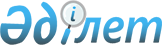 О присвоении наименований улицам населенных пунктов Коптогайского сельского округаРешение акима Коптогайского сельского округа Уилского района Актюбинской области от 12 сентября 2011 года № 8. Зарегистрировано Управлением юстиции Уилского района Актюбинской области 10 октября 2011 года № 3-11-94      Сноска. В заголовке и по всему тексту решения слова "аульного", "аула" заменины соответственно словами "сельского", "села" решением акима Коптогайского сельского округа Уилского района Актюбинской области от 30.07.2015 № 9 (вводится в действие по истечении десяти календарных дней после дня его первого официального опубликования).

      В соответствии с пунктом 2 статьи 35 Закона Республики Казахстан от 23 января 2001 года № 148 "О местном государственном управлении и самоуправлении в Республике Казахстан", подпунктом 4 статьи 14 Закона Республики Казахстан от 8 декабря 1993 года № 4200 "Об административно - территориальном устройстве Республики Казахстан" и с учетом мнения населения Аким Коптогайского сельского округа РЕШИЛ:

      1. Присвоить следующие наименования улицам села Коптогай:

      1) улица Казахстан;

      2) улица Ардагер;

      3) улица Достык;

      4) улица Женис;

      5) улица Тауелсиздик;

      6) улица Мектеп;

      7) улица Астанага 10 жыл;

      8) улица Тургын уй-91;

      9) улица Наурыз;

      10) улица Тамдыкол;

      11) улица Курман;

      12) улица Сапы

      13) улица Бейбитшилик.

      2. Присвоить следующие наименования улицам села Амангелды:

      1) улица Жанакадам;

      2) улица Алгабас;

      3) улица Ынтымак;

      4) улица Бейбитшилик.

      5) улица Астана

      3. Присвоить следующие наименования улицам села Карасу:

      1) улица Тамдыкол;

      2) улица Макпалкол;

      3) улица Алашорда;

      4) улица Ойыл.

      4. Присвоить следующие наименования улицам села Шубарши:

      1) улица Аксай;

      2) улица Желтоксан;

      3) улица Тауелсиздик;

      4) улица Достык.

      5. Настоящее решение вводится в действие по истечении десяти календарных дней со дня его первого официального опубликования.


					© 2012. РГП на ПХВ «Институт законодательства и правовой информации Республики Казахстан» Министерства юстиции Республики Казахстан
				
      Аким сельского округа: 

Г. Амирова
